АВАРИЙНАЯ СЛУЖБААварийно-спасательные работы — это действия по спасению людей, материальных и культурных ценностей, защите природной среды в зоне чрезвычайных  ситуаций, локализации чрезвычайных ситуаций и подавлению или доведению до минимально возможного уровня воздействия характерных для них опасных факторов.[1]:Ст.1Неотложные работы при ликвидации чрезвычайных ситуаций — это деятельность по всестороннему обеспечению аварийно-спасательных работ, оказанию населению, пострадавшему в чрезвычайных ситуациях, медицинской и других видов помощи, созданию условий, минимально необходимых для сохранения жизни и здоровья людей, поддержания их работоспособности.[1]:Ст.1Решение по проведению аварийно-спасательных и других неотложных работ принимает руководитель работ по ликвидации чрезвычайной ситуации.[2]Аварийно-спасательные работы связаны с факторами, угрожающих жизни и здоровью проводящих эти работы людей, и требуют специальной подготовки, экипировки и оснащения.[1]:Ст.1 Даже в случае крайней необходимости к аварийно-спасательным работам могут быть привлечены только аттестованные люди. К проведению неотложных работ на добровольной основе могут быть привлечены люди, не являющиеся спасателями.[1]:Ст.14В России перечень аварийно-спасательных работ установлен законом «Об аварийно-спасательных службах и статусе спасателей» и может дополняться решениями правительства.[1]:Ст.5АВАРИЙНО-ДИСПЕТЧЕРСКАЯ СЛУЖБА ЖКХотвечает за жилищно-коммунальные хозяйства, тем самым обеспечивая безопасное проживание людей в жилых домах и квартирах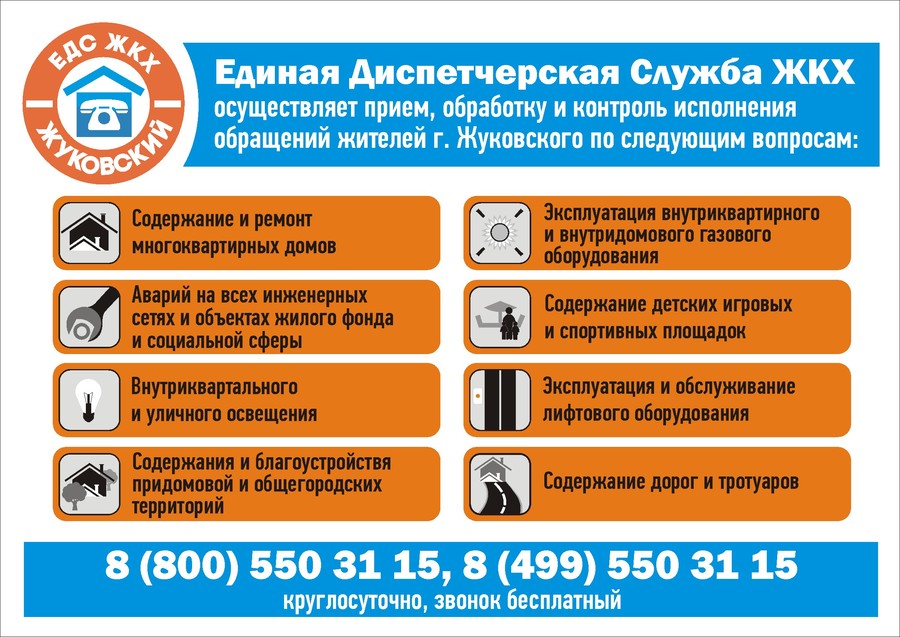 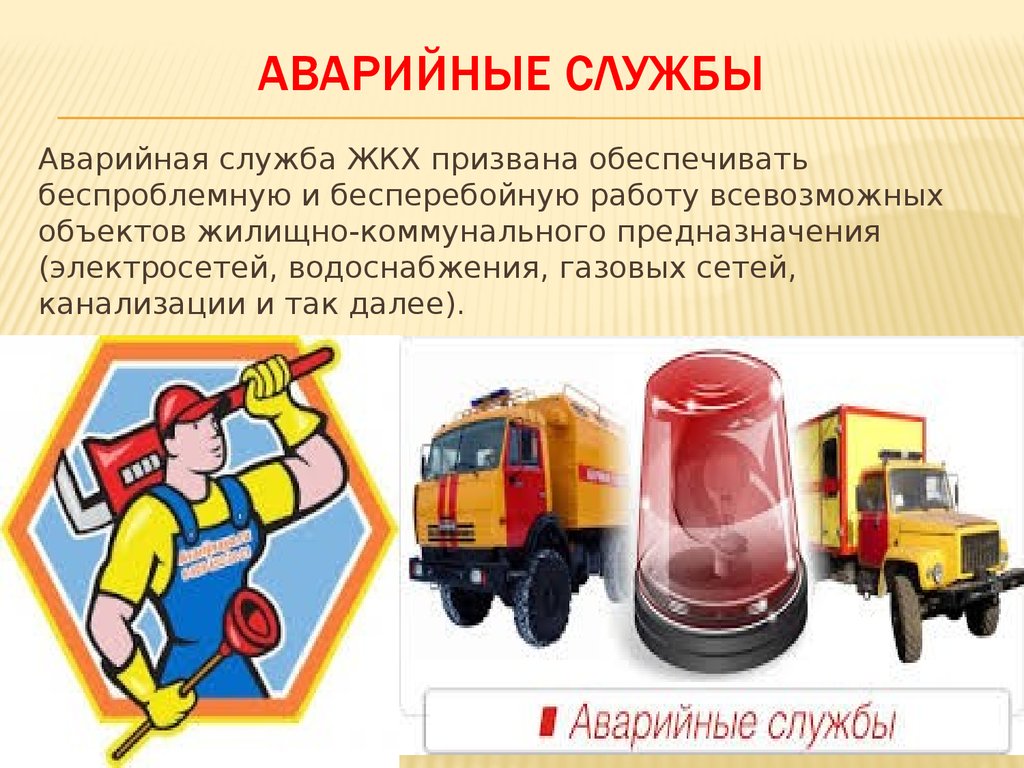 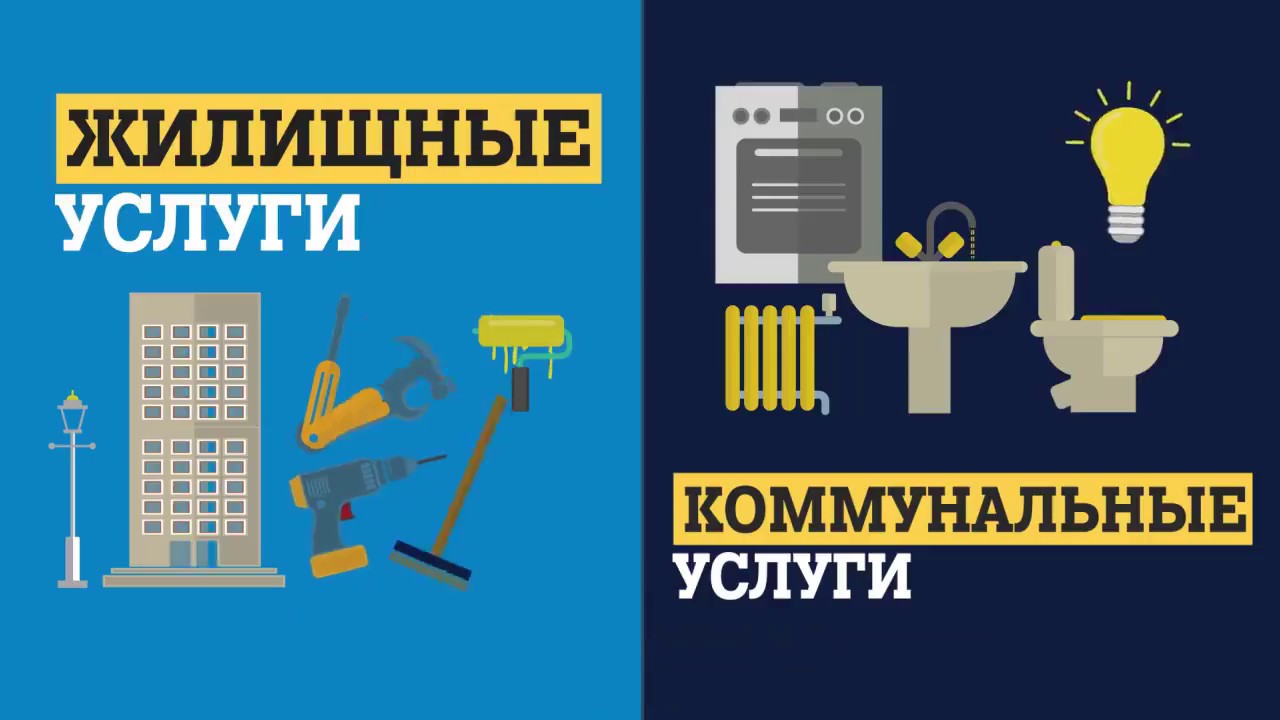 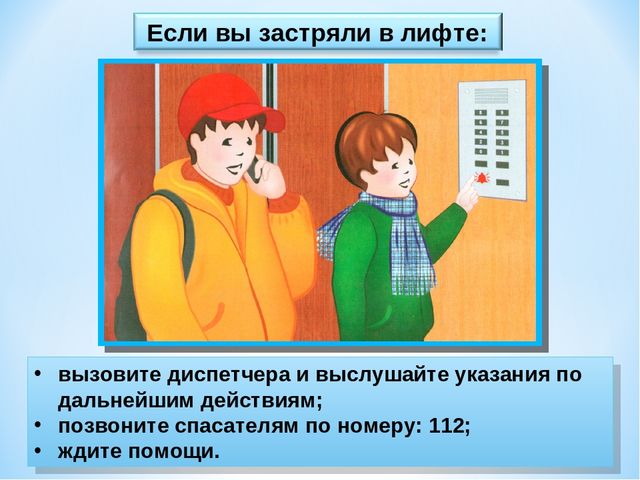 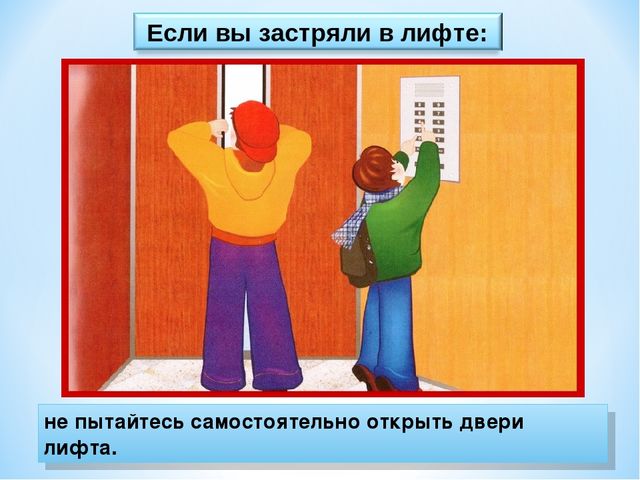 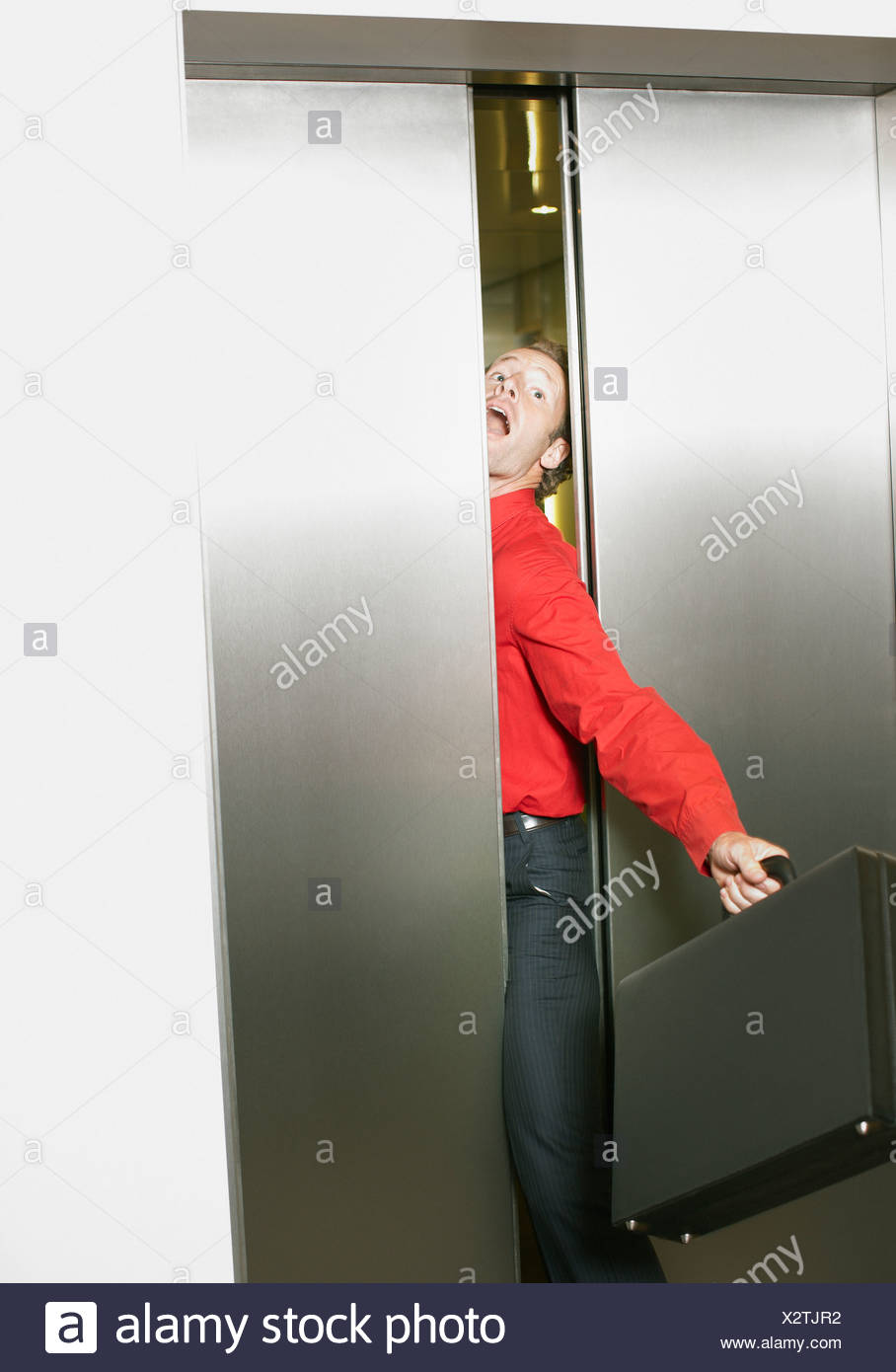 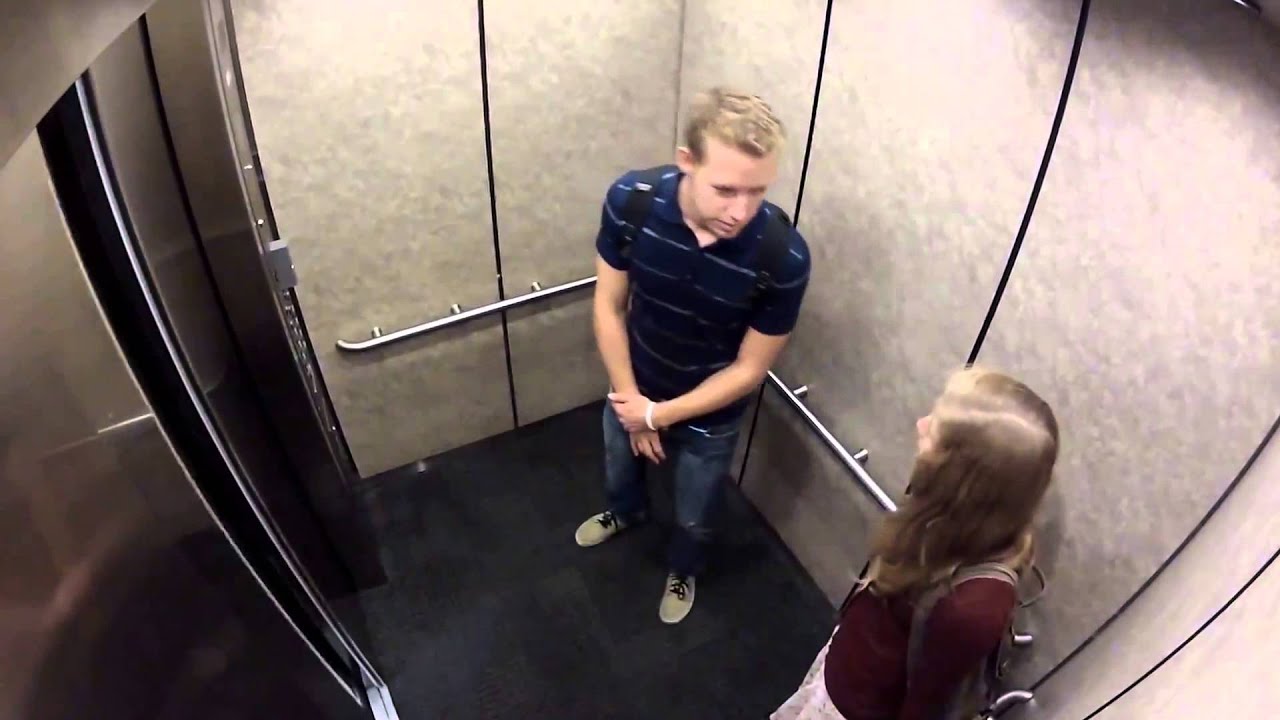 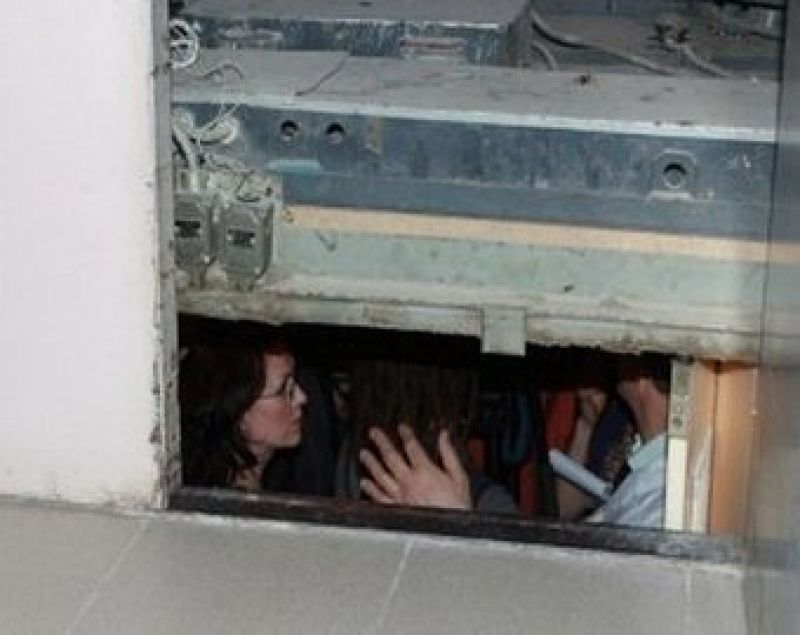 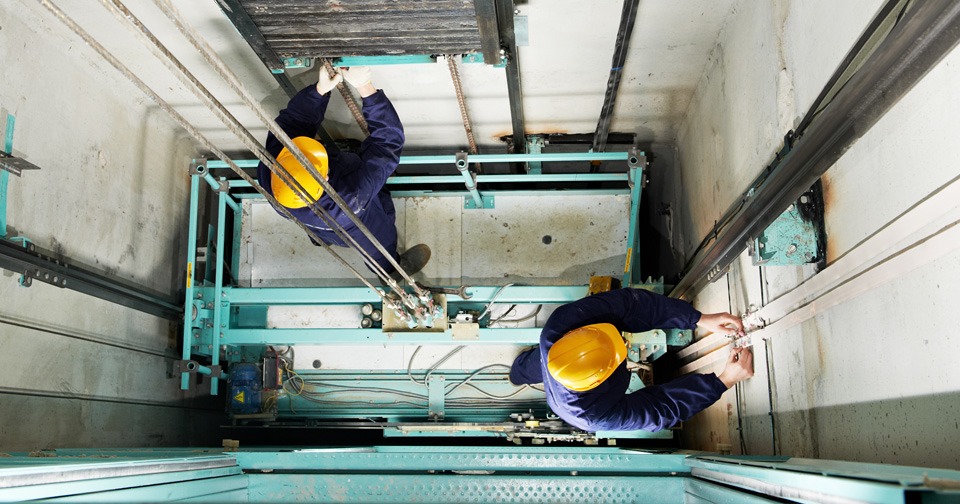 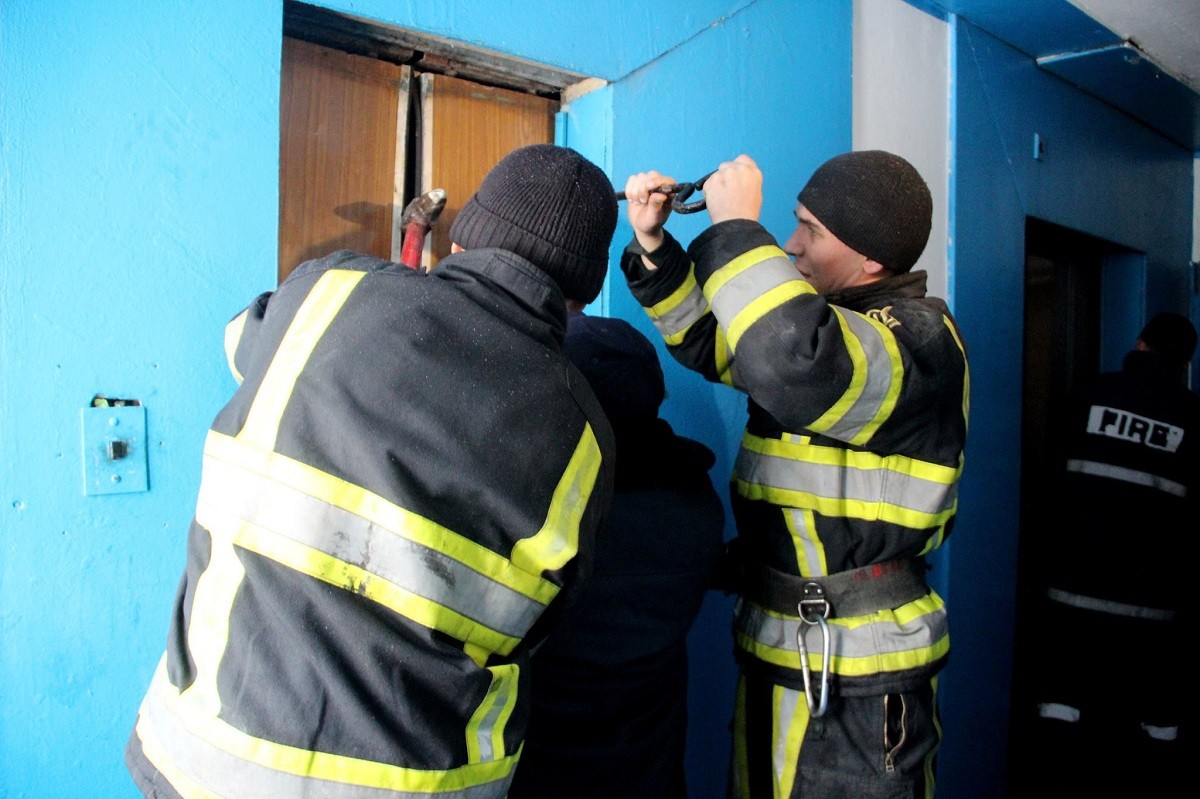 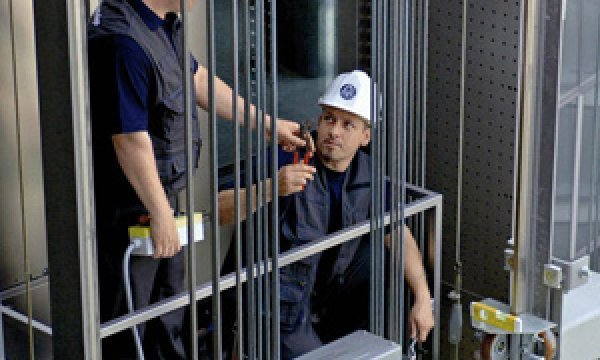 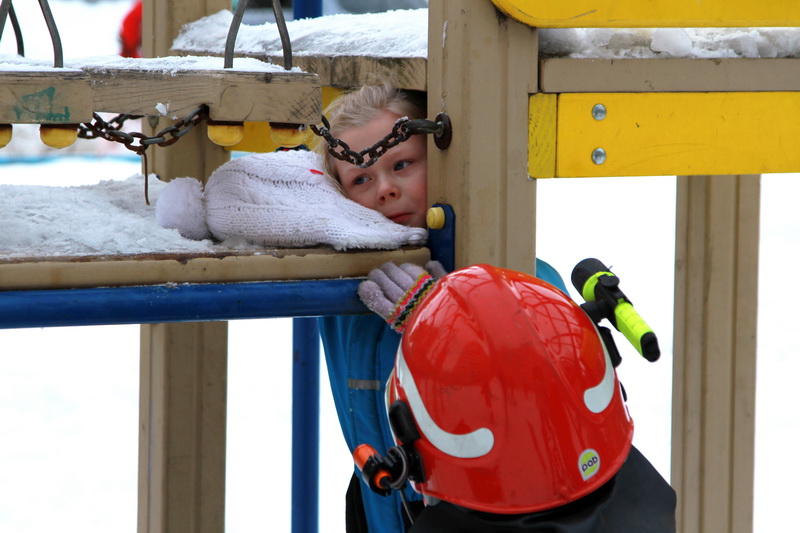 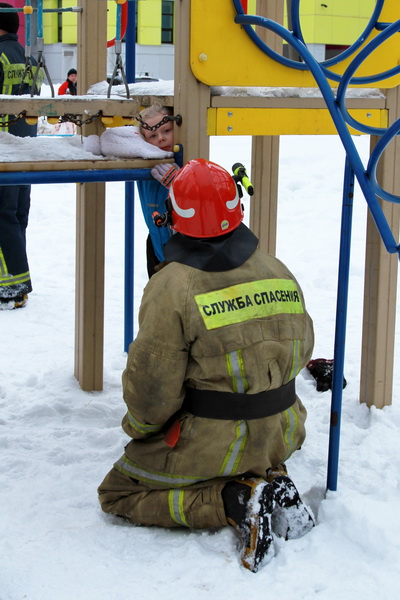 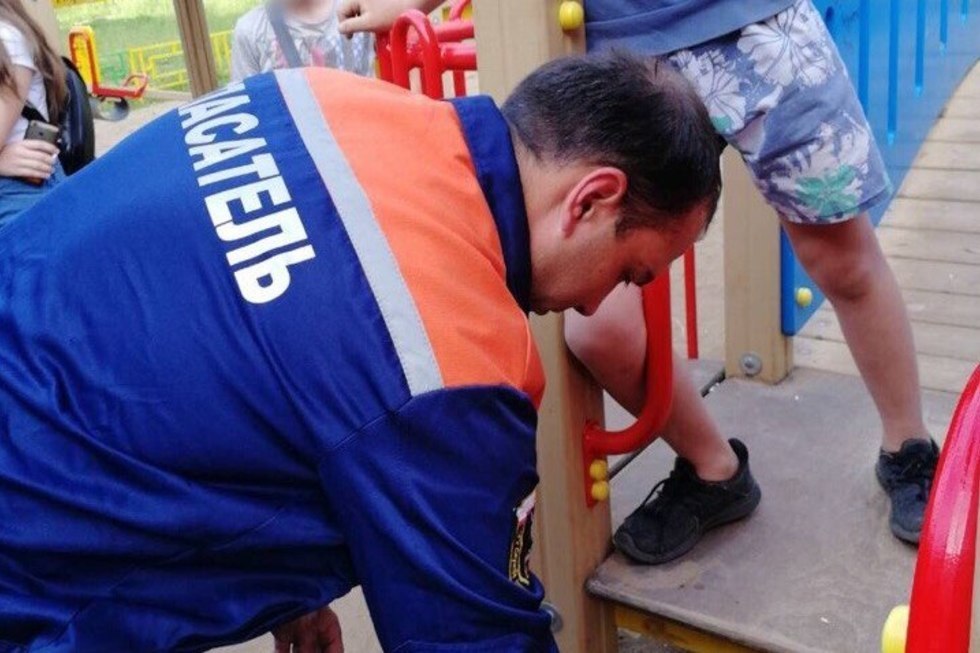 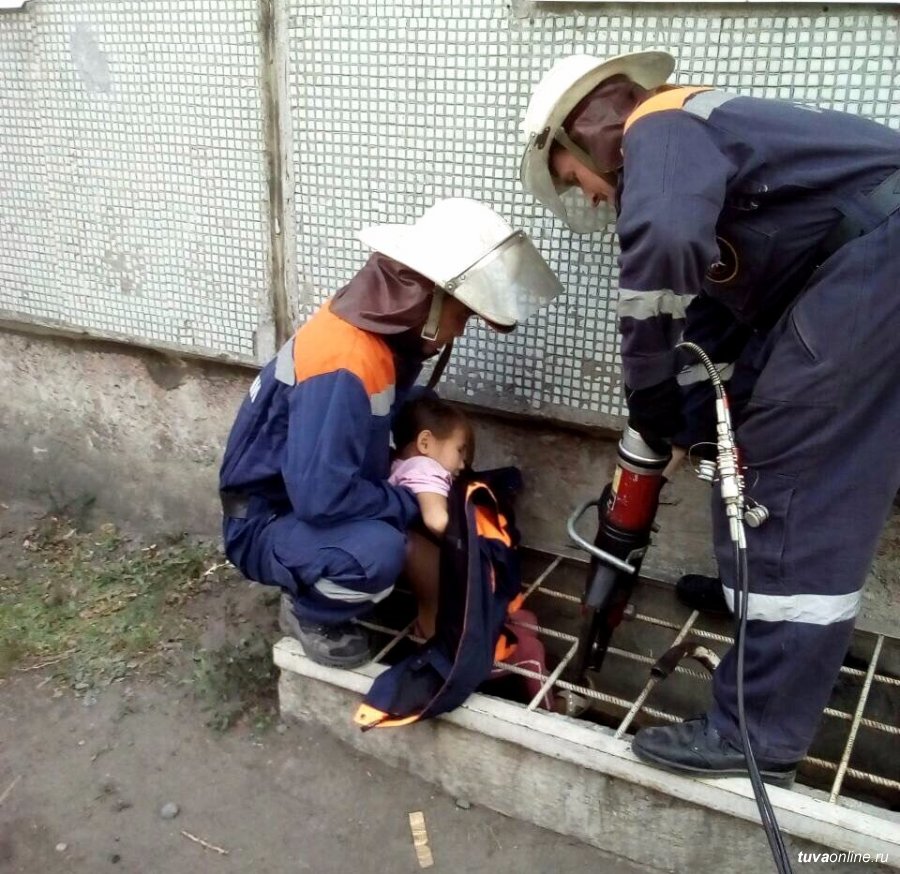 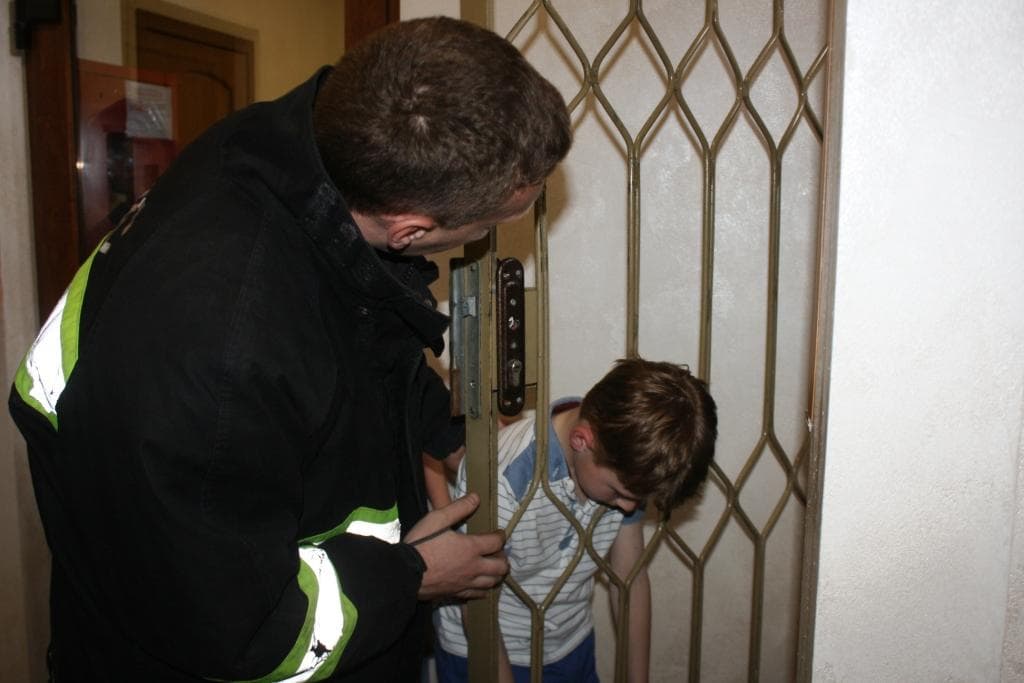 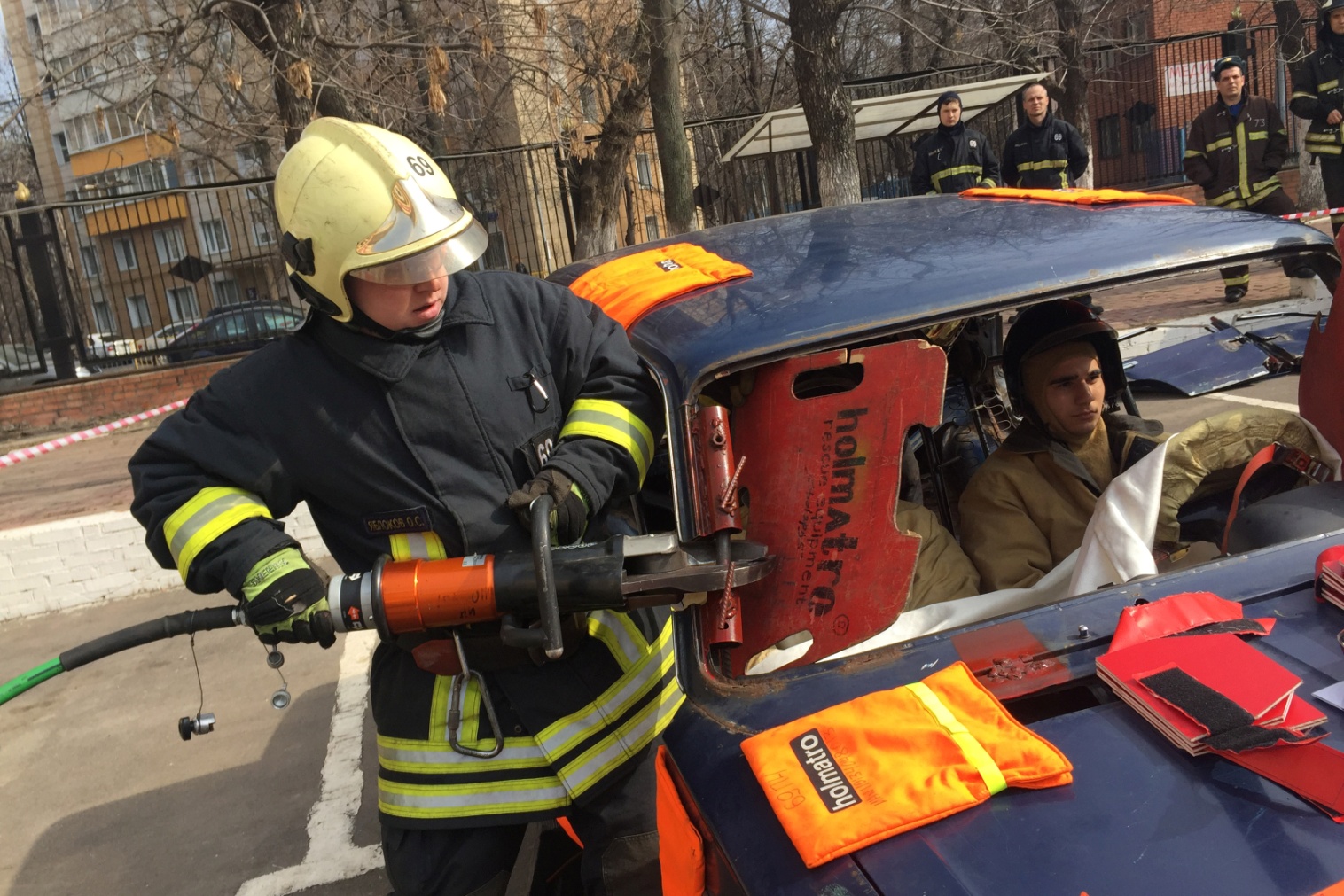 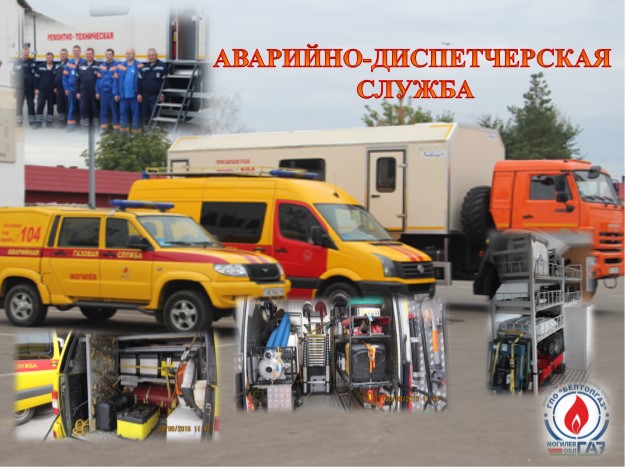 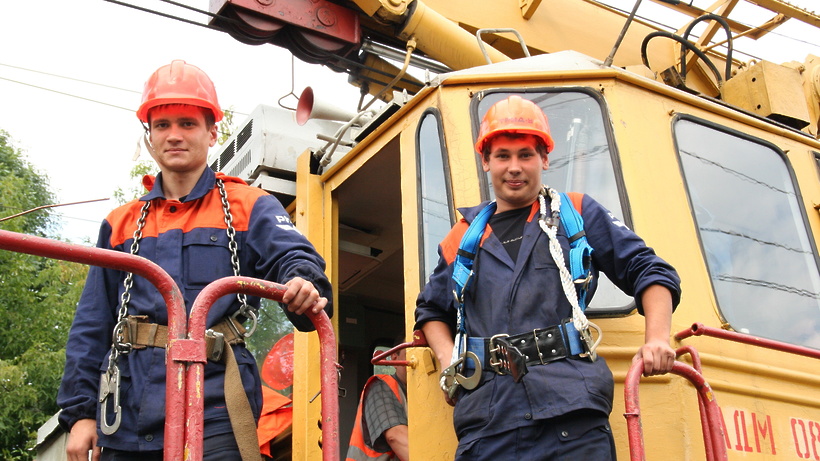 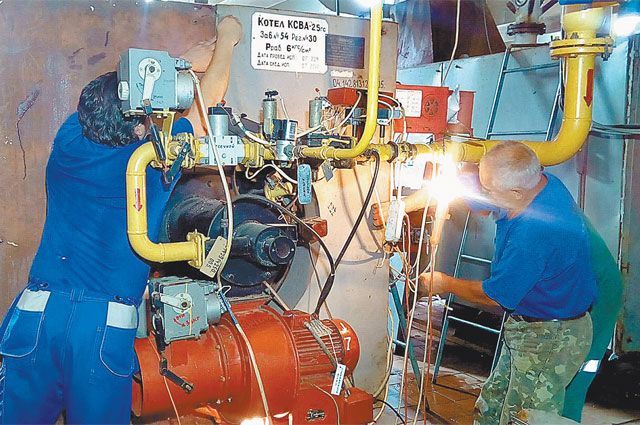 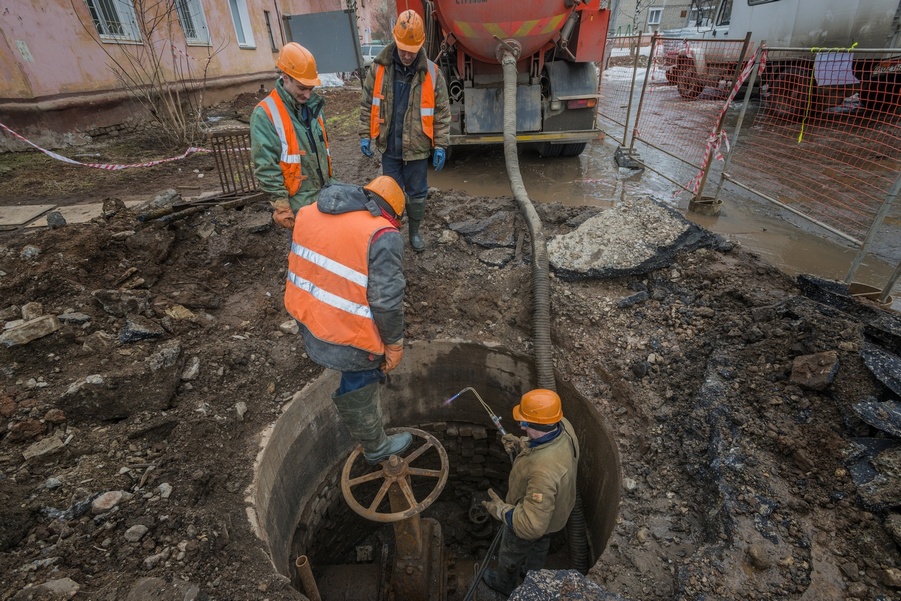 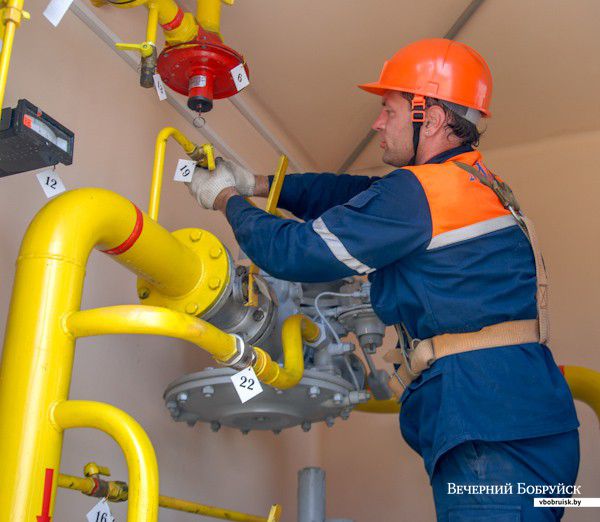 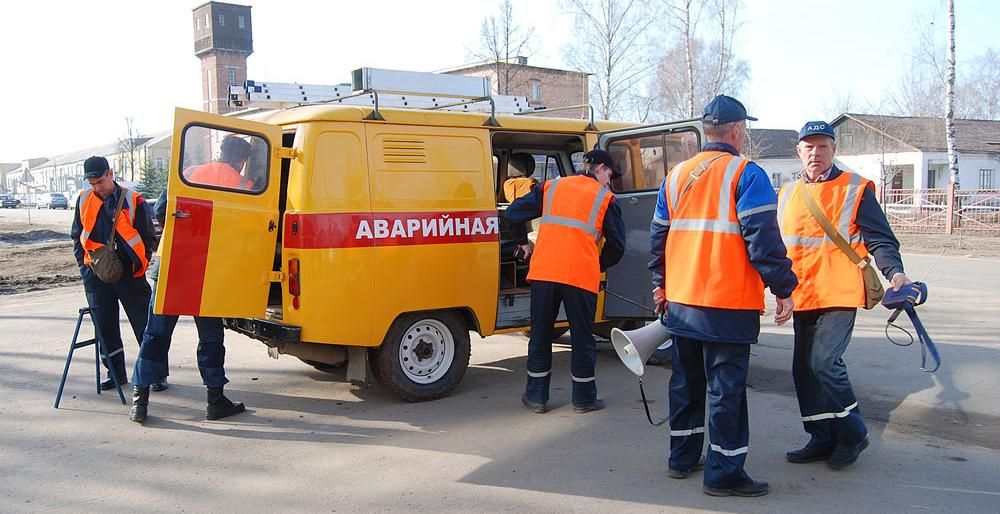 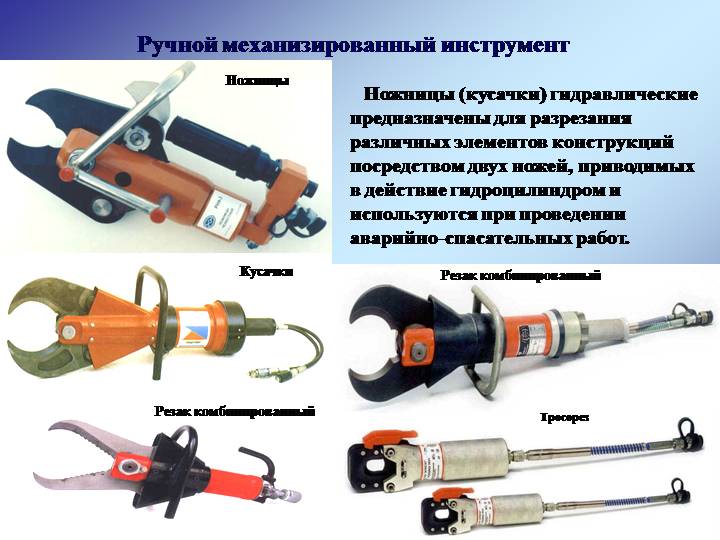 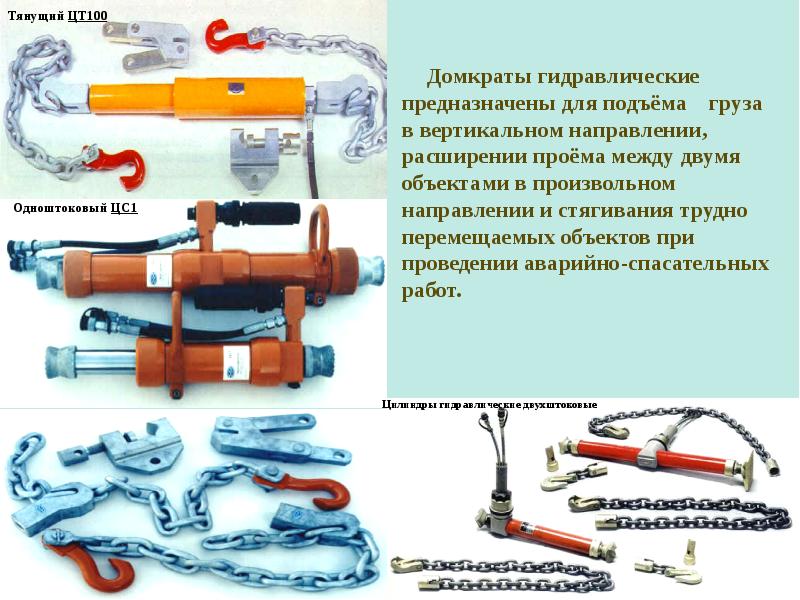 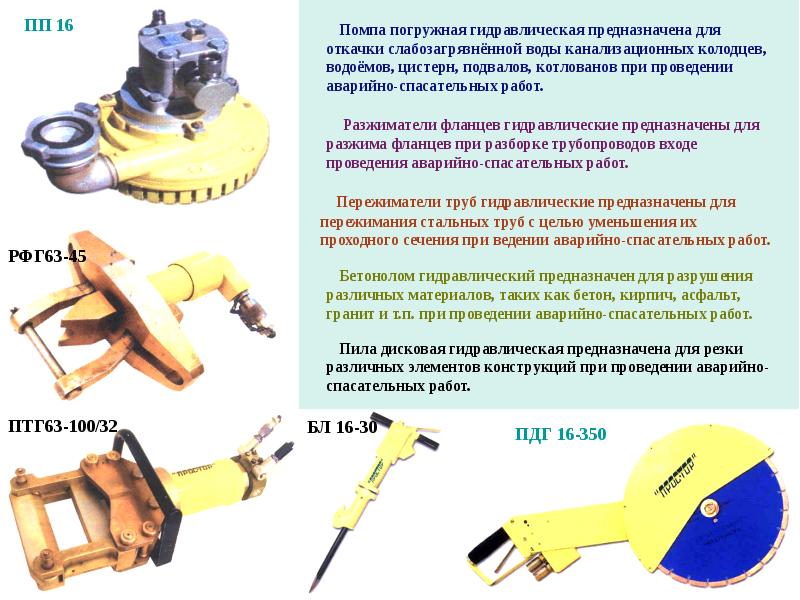 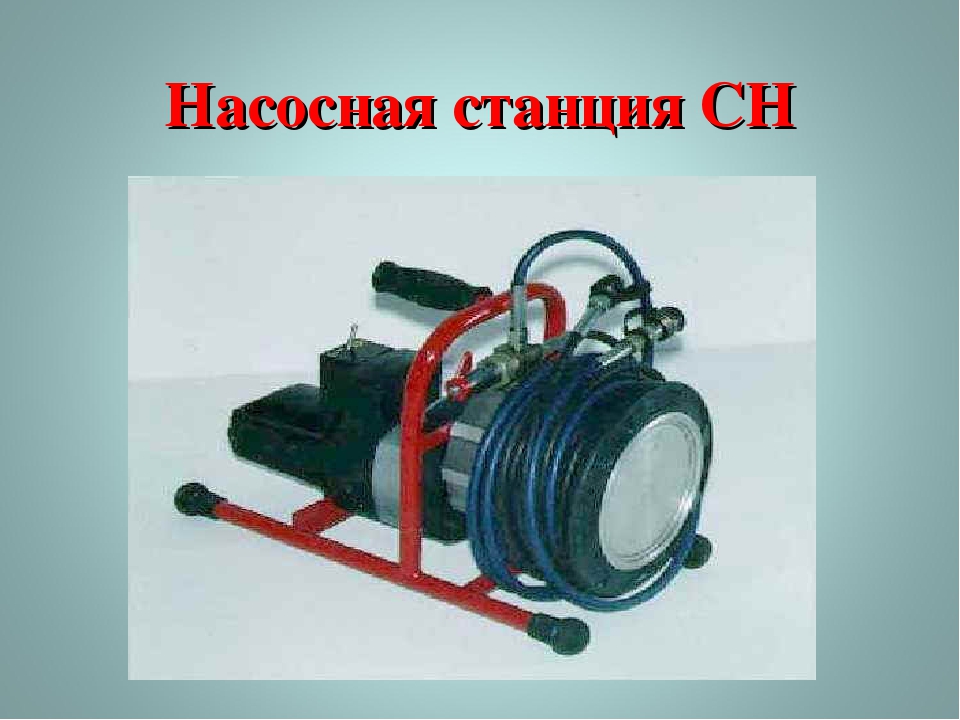 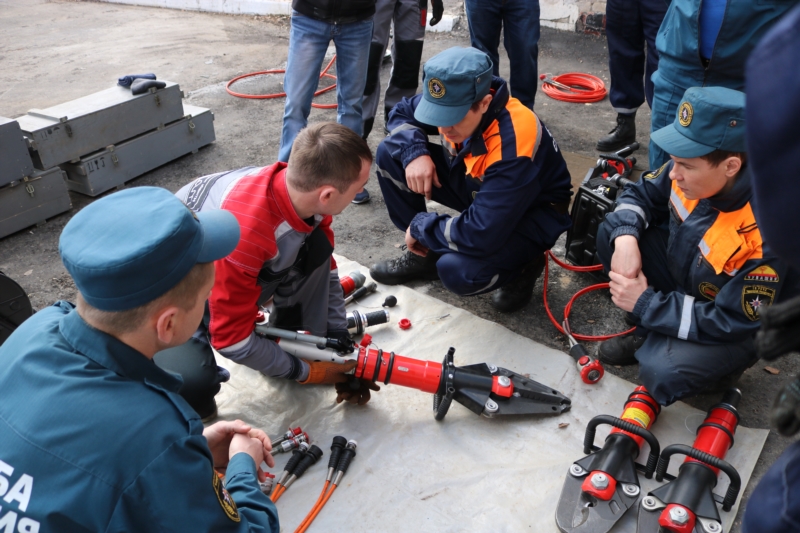 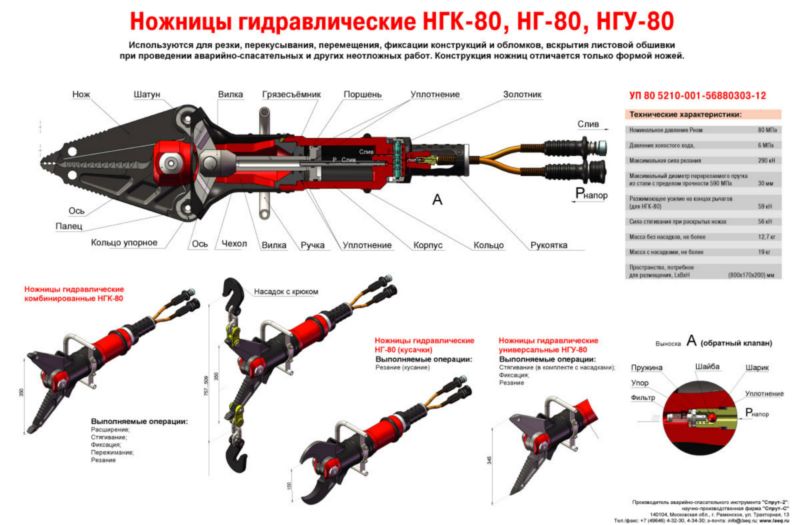 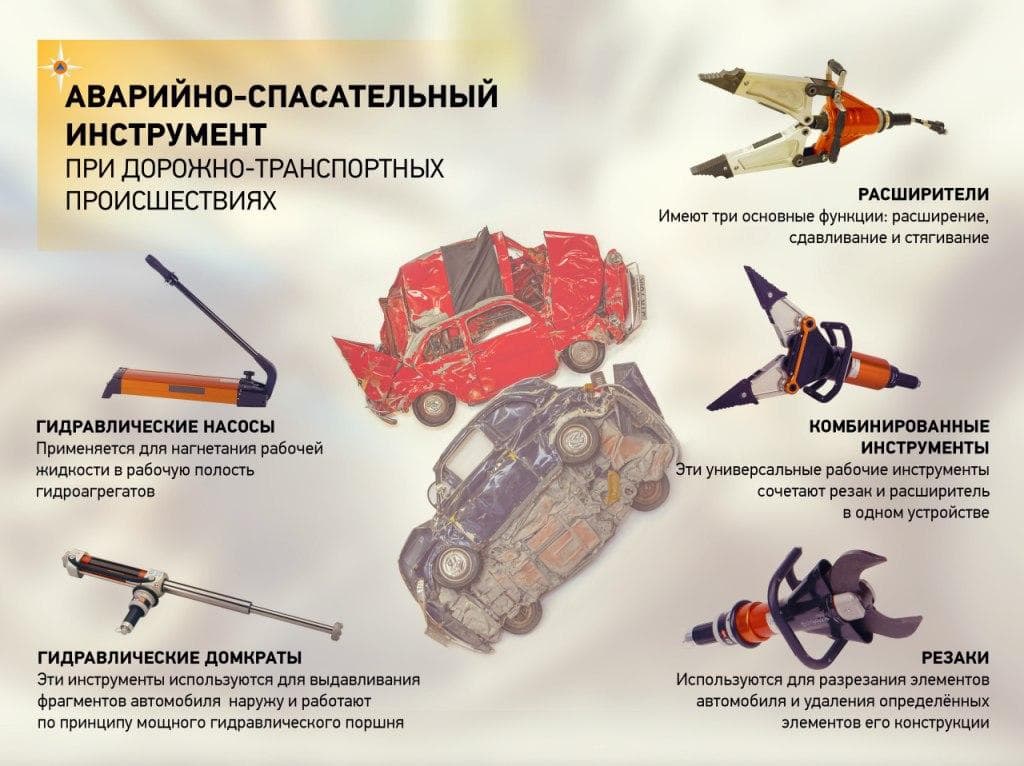 ИСПОЛЬЗУЕМЫЕ ИНТЕРНЕТ РЕСУРСЫhttp://slujbaspaseniya.ru/   ГКУ "Служба спасения Свердловской области"http://ekb.xrl.ru/ "Аварийн